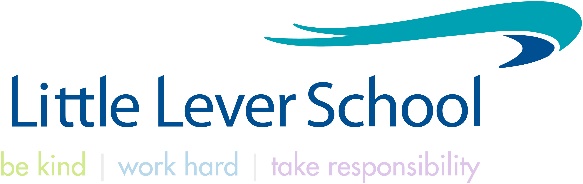 Pastoral Learning Leader37 Hours – Term Time plus 10 days Maternity Leave Cover - Fixed Term Contract until July 2022Grade F SCP 17 – 23 pro rata (actual salary £21,417 - £24,260) per annumThis is an exciting opportunity for an energetic individual with a real passion for students’ welfare, to develop personalised support programmes to improve students’ behavior, attendance, engagement and progress.  We are looking for someone who is determined to make a difference to the lives of young people. The post is available for an immediate start.Little Lever School is one of the most improved schools in the country!  The school has been on a rapid improvement journey since 2017.  The systems and structures we have established, our clear expectations and relentless focus on our praise culture, routines and behaviour have created a positive environment where students can learn and teachers can teach.  The school has continued to improve at pace and this is an exciting time to join Little Lever as we look to become an Outstanding school and continue to help every person achieve things they never thought they could!  Please visit our website to gather a flavour of what we are all about!The school is committed to safer recruitment practice and pre-employment checks will be undertaken before any appointment is confirmed.  This post is subject to an enhanced disclosure from the Disclosure and Barring Service (DBS). The school is committed to safeguarding and promoting the welfare of children and young people and it expects staff and volunteers to share this commitment.Further details are available via the school website www.little-lever.bolton.sch.ukClosing date for applications & Shortlisting: Monday 4th October 2021Interviews will be held: W/C Monday 4th October 2021